Уважаемая Любовь Георгиевна! Уважаемые руководители образовательных организаций! Во исполнение п.1, 12 раздела 2 «Комплексного межведомственного плана мероприятий по профилактике детского дорожно-транспортного травматизма в Туринском городском округе на 2020 год» Отделение ГИБДД ОМВД России по Туринскому району направляет анализ состояния детского дорожно-транспортного травматизма на территории Свердловской области и Туринского района за 3 месяца 2020 года. Данная информация может быть использована при проведении профилактической работы с учащимися и их законными представителями, также анализ состояния детского дорожно-транспортного травматизма необходимо разместить в разделе «Дорожная безопасность» на сайтах образовательных учреждений.Приложение: по тексту на 1 л., в 1 экз.Начальник ОГИБДДОМВД России по Туринскому району                                         А.И. КондыревОтп. 2 экз.1-в адрес2-в ОГИБДД  исп: Л.В. Мурзина ОГИБДД8(34349)2-17-6231.03.2020г.                                                                                      Приложение 1Анализ состояния детского дорожно-транспортного травматизма на территории Туринского района за 3 месяца 2020 года.За 3 месяца 2020 года на территории Туринского района зарегистрировано 39 дорожно-транспортных происшествий (далее ДТП), в результате которых 3 человека получили травмы. За 3 месяца 2020 года зарегистрировано 2 ДТП с участием двух несовершеннолетних. Так, 13 января 2020 года в 21 час. 00 мин. д. Петрово Туринского района водитель управляя автомобилем «ВАЗ» буксировал детские санки, допустил их опрокидывание, в результате чего несовершеннолетний, 10 лет, учащийся МАОУ Липовская СОШ, получил телесные повреждения в виде: ушиба мягких тканей лица, в амбулаторном лечении не нуждается.19 марта 2020 года около 15 часов 40 минут на автодороге «Байкалово – Слобода Туринская – Туринск» 112 км произошло ДТП с участием несовершеннолетнего пассажира.  Водитель 19 лет, управляя автомобилем «ВАЗ» не справился с управлением совершил съезд в кювет с последующим опрокидыванием, в результате чего находящийся в автомобиле пассажир несовершеннолетняя, 17 лет, учащаяся Туринского многопрофильного техникума при опрокидывании транспортного средства получила травму в виде ушиба грудной клетки справа с разовым обращением за медицинской помощью.В 2019 году в течение 1 квартала ДТП с несовершеннолетними не зарегистрированы. В летний период произошло 2 ДТП с участием несовершеннолетних (в июне – 1 с пешеходом 8 лет, июле – 1 с пассажиром 15 лет). За 3 месяца 2020 года сотрудниками полиции пресечено 64 нарушения ПДД детьми: 61 пешеходами, 3 велосипедистами. По образовательным учреждениям распределились нарушители ПДД: СОШ №1 – 7, СОШ №2 – 13, СОШ №3 – 11, ООШ №4 – 9, Спец. корр. школа - 7, Липовская – 3, Шухруповская – 1, Коркинская – 2, Благовещенская – 2, Фабричная – 5, ТМТ – 1, иногородние – 3. По результатам проведенного дифференцированного анализа состояния детского дорожно-транспортного травматизма установлен рост показателей аварийности. Соответственно необходимо усилить проведение профилактической работы в весенний период и в период летней оздоровительной кампании в образовательных организациях различного вида и типа с учащимися и их законными представителями. Акцентировать внимание на основные виды нарушений ПДД, совершаемых детьми, о ДТП с несовершеннолетними их причинах и последствиях, также доводить информацию об ответственности родителей за воспитание и обучение детей правилам безопасного поведения на дороге, об обеспечении досуга и контроля за поведением детей. ГУ МВД России по Свердловской областиОтдел Министерства внутренних дел Российской Федерации по Туринскому району(ОМВД России по Туринскому району)ГУ МВД России по Свердловской областиОтдел Министерства внутренних дел Российской Федерации по Туринскому району(ОМВД России по Туринскому району)ГУ МВД России по Свердловской областиОтдел Министерства внутренних дел Российской Федерации по Туринскому району(ОМВД России по Туринскому району)ГУ МВД России по Свердловской областиОтдел Министерства внутренних дел Российской Федерации по Туринскому району(ОМВД России по Туринскому району)ГУ МВД России по Свердловской областиОтдел Министерства внутренних дел Российской Федерации по Туринскому району(ОМВД России по Туринскому району)ГУ МВД России по Свердловской областиОтдел Министерства внутренних дел Российской Федерации по Туринскому району(ОМВД России по Туринскому району)Начальнику МКУ«Управление образованием»Л.Г. Ситовойул. Кирова, 46 г. Туринск  Свердловская область, 623900Руководителям образовательныхорганизацийул. Спорта, . Туринск,Свердловская область, 623900ул. Спорта, . Туринск,Свердловская область, 623900ул. Спорта, . Туринск,Свердловская область, 623900ул. Спорта, . Туринск,Свердловская область, 623900ул. Спорта, . Туринск,Свердловская область, 623900ул. Спорта, . Туринск,Свердловская область, 623900Начальнику МКУ«Управление образованием»Л.Г. Ситовойул. Кирова, 46 г. Туринск  Свердловская область, 623900Руководителям образовательныхорганизаций№№Начальнику МКУ«Управление образованием»Л.Г. Ситовойул. Кирова, 46 г. Туринск  Свердловская область, 623900Руководителям образовательныхорганизацийНа №отНачальнику МКУ«Управление образованием»Л.Г. Ситовойул. Кирова, 46 г. Туринск  Свердловская область, 623900Руководителям образовательныхорганизаций    ┌                                                      ┐О направлении информации    ┌                                                      ┐О направлении информации    ┌                                                      ┐О направлении информации    ┌                                                      ┐О направлении информации    ┌                                                      ┐О направлении информации    ┌                                                      ┐О направлении информации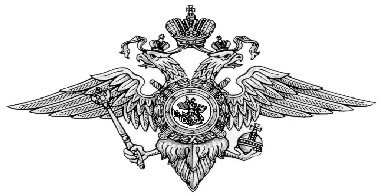 